What Grows Over the Ground? What Grows Under the Ground?(Name the vegetable. Circle RED Zone, GREEN Zone OR YELLOW Zone. Circle either OVER OR UNDER)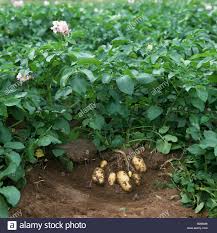 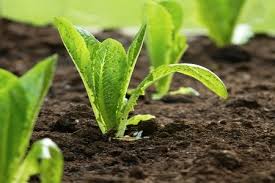 Vegetable:__________________                                              Vegetable: ___________________RED    OR    GREEN     OR      YELLOW                                         RED     OR       GREEN    OR     YELLOWOVER               OR             UNDER                                                 OVER                   OR                 UNDER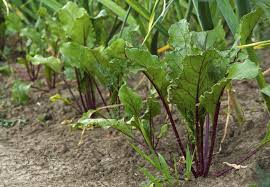 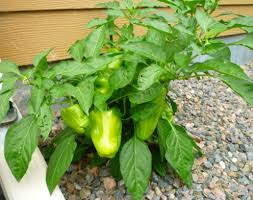 Vegetable:__________________                                              Vegetable: ___________________RED    OR    GREEN     OR      YELLOW                                         RED     OR       GREEN    OR     YELLOWOVER               OR             UNDER                                                 OVER                   OR                 UNDER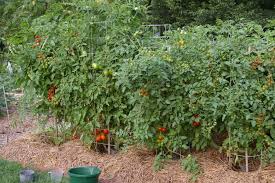 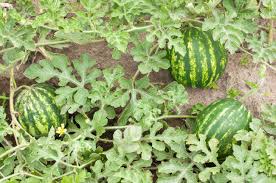 Vegetable:__________________                                              Vegetable: ___________________RED    OR    GREEN     OR      YELLOW                                         RED     OR       GREEN    OR     YELLOWOVER               OR             UNDER                                                 OVER                   OR                 UNDER